DEĞERLENDİRMEKURALLARA UYULAN GÜN SAYISI : ……………………………………………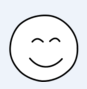 KURALLARA UYULAMAYAN GÜN SAYISI :………………………………….. 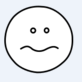 EVİMİZİN KURALLARI…Öğrencinin Adı : ……………………………………EVİMİZİN KURALLARI…Öğrencinin Adı : ……………………………………EVİMİZİN KURALLARI…Öğrencinin Adı : ……………………………………EVİMİZİN KURALLARI…Öğrencinin Adı : ……………………………………EVİMİZİN KURALLARI…Öğrencinin Adı : ……………………………………EVİMİZİN KURALLARI…Öğrencinin Adı : ………………………………………………AYI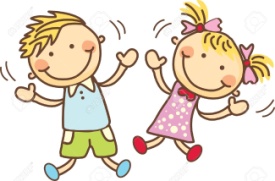 KURALLARA UYDUMKURALLARA UYMADIM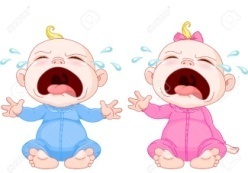 KURALLARA UYDUM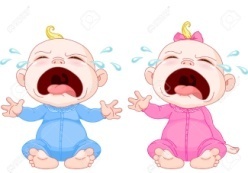 KURALLARA UYMADIM1.GÜN16.GÜN2.GÜN17.GÜN3.GÜN18.GÜN4.GÜN19.GÜN5.GÜN20.GÜN6.GÜN21.GÜN7.GÜN22.GÜN8.GÜN23.GÜN9.GÜN24.GÜN10.GÜN25.GÜN11.GÜN26.GÜN12.GÜN27.GÜN13.GÜN28.GÜN14.GÜN29.GÜN15.GÜN30.GÜN31.GÜN